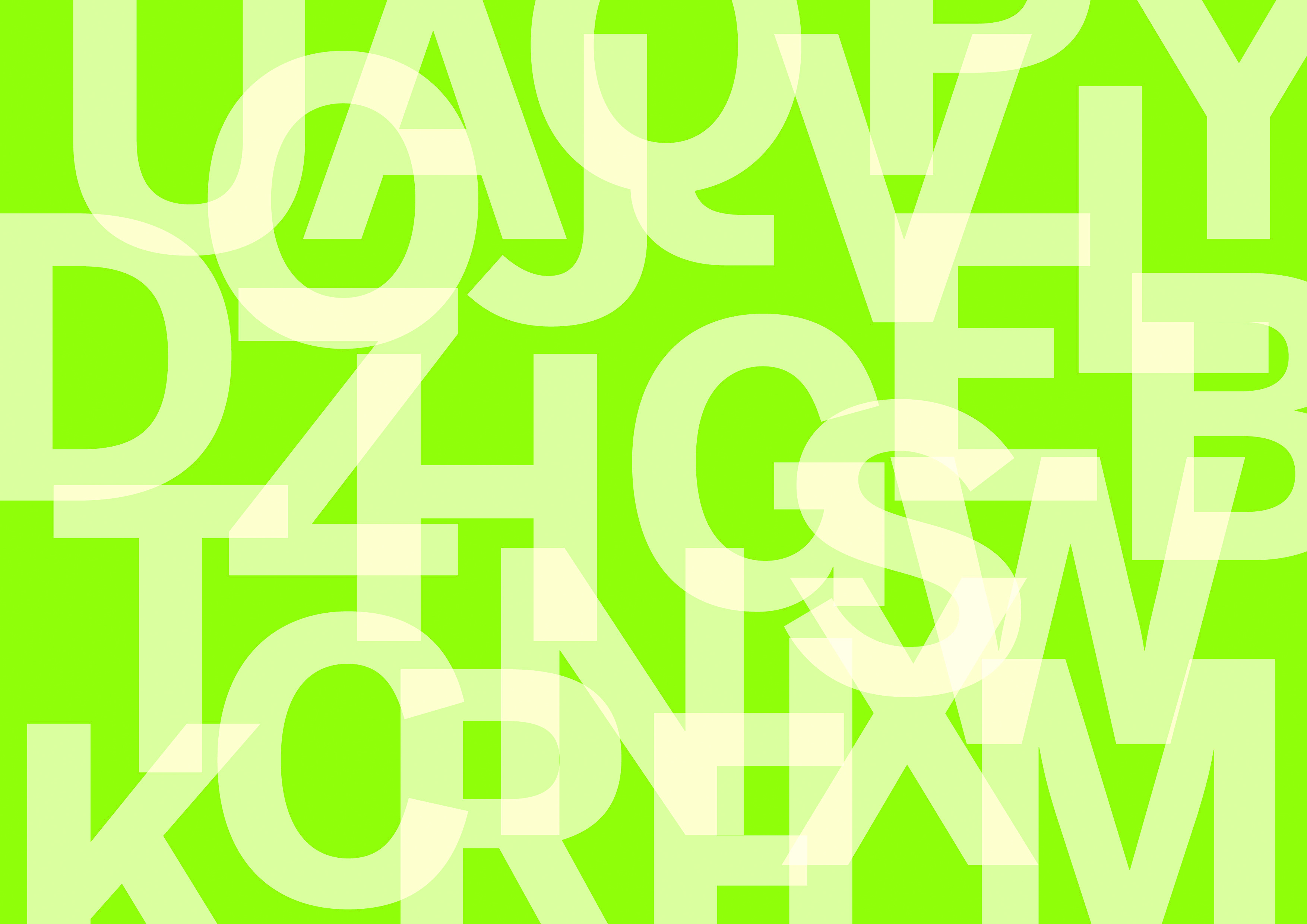 ABC der XY-Schule XY-Okulu için ABCLiebe …, Lieber …, Sevgili …,herzlich willkommen an der XY-Schule. Das ABC hilft dir beim Start.
XY- okulumuza hoş geldin. Öğrenci ABC´si sana okul tanıtımında yardımcı olacaktır.Hast du weitere Fragen? Dann wende dich an ____________.Tüm sorularında sana yardımcı olacaktır._______________.Wir wünschen dir alles Gute! Okulda başarılar dileriz! 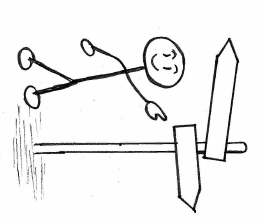   _____________________             _______________________            Schulleitung                         Klassenlehrerin/Klassenlehrer            Okul Müdürü                                      Sınıf Öğretmeni